Závazná přihláška na lyžařský kurz Závazně přihlašuji svého syna/dceru …………………...…………… z …… třídy na lyžařský kurz pořádaný ZŠ Protivanov a souhlasím z následujícími podmínkami:Termíny: 	28.1 – 1. 2. 2024 Náklady:	6 000,- Kč /osoba -  ubytování, plná penze, doprava, vlek.Místo: 		Beskydy – Skipark Gruň – Staré HamryLyžařský kurz obsahuje teorii, jízdu na sjezdových lyžích nebo snowboardu (jen v případě většího zájmu). Nejzazší termín odevzdání přihlášky je 29. 9. 2023. Záloha ve výši 2 000 Kč bude splatná do 27. 10. 2023., doplatek za kurz pak nejpozději 5 dní před stanoveným odjezdem (všechny platby p. ekonomce B. Krénarové – hotově nebo na účet školy - číslo účtu: 9583820297/0100, do poznámky uveďte jméno a příjmení žáka a účel platby – LVK). Podrobné informace k lyžařskému kurzu obdrží žáci 14 dnů před odjezdem. Od ledna se bude vybírat od žáků potvrzení o seřízení vázání (stačí podpis zákonného zástupce), formulář pro zdravotníka (bezinfekčnost) a potvrzení o zdravotní způsobilosti žáka (tyto dokumenty budou účastníkům včas rozdány).Můj syn/dcera se zúčastní kurzu na sjezdových lyžích jako:	Na snowboardu jako:		□ Začátečník			□ Začátečník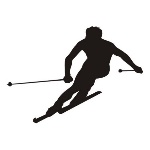 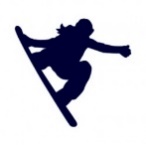 		□ Středně pokročilý		□ Středně pokročilý		□ Pokročilý			□ Pokročilý 															Mám zájem o zapůjčení lyžařského vybavení na místě (lyže, hole, lyžáky, přilba) – ANO x NE.Výška: 		Váha: 		Velikost bot:Podpis zákonného zástupce:Závazná přihláška na lyžařský kurz Závazně přihlašuji svého syna/dceru …………………...…………… z …… třídy na lyžařský kurz pořádaný ZŠ Protivanov a souhlasím z následujícími podmínkami:Termíny: 	28.1 – 1. 2. 2024 Náklady:	6 000,- Kč /osoba -  ubytování, plná penze, doprava, vlek.Místo: 		Beskydy – Skipark Gruň – Staré HamryLyžařský kurz obsahuje teorii, jízdu na sjezdových lyžích nebo snowboardu (jen v případě většího zájmu). Nejzazší termín odevzdání přihlášky je 29. 9. 2023. Záloha ve výši 2 000 Kč bude splatná do 27. 10. 2023., doplatek za kurz pak nejpozději 5 dní před stanoveným odjezdem (všechny platby p. ekonomce B. Krénarové – hotově nebo na účet školy - číslo účtu: 9583820297/0100, do poznámky uveďte jméno a příjmení žáka a účel platby – LVK). Podrobné informace k lyžařskému kurzu obdrží žáci 14 dnů před odjezdem. Od ledna se bude vybírat od žáků potvrzení o seřízení vázání (stačí podpis zákonného zástupce), formulář pro zdravotníka (bezinfekčnost) a potvrzení o zdravotní způsobilosti žáka (tyto dokumenty budou účastníkům včas rozdány).Můj syn/dcera se zúčastní kurzu na sjezdových lyžích jako:	Na snowboardu jako:		□ Začátečník			□ Začátečník		□ Středně pokročilý		□ Středně pokročilý		□ Pokročilý			□ Pokročilý 															Mám zájem o zapůjčení lyžařského vybavení na místě (lyže, hole, lyžáky, přilba) – ANO x NE.Výška: 		Váha: 		Velikost bot:Podpis zákonného zástupce: